S3 Fig. Number of gadoids observed in the field of view per second in video 1(a) and video 2(b). 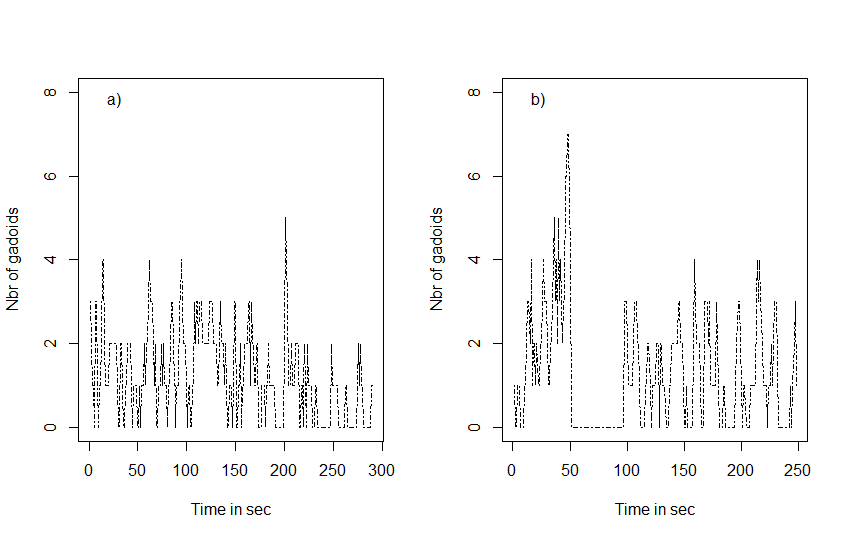 